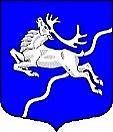 ВНУТРИГОРОДСКОЕ МУНИЦИПАЛЬНОЕ ОБРАЗОВАНИЕ САНКТ-ПЕТЕРБУРГА муниципальный округСЕВЕРНЫЙМУНИЦИПАЛЬНЫЙ СОВЕТПЯТОГО СОЗЫВАРЕШЕНИЕ N 108-013-5-2018Протокол N 013-5-2018О внесении изменений в решение Муниципального Совета от 04.09.2017 №023-007-5-2017С целью приведения решений Муниципального Совета в соответствие с действующим законодательством, руководствуясь Бюджетным кодексом Российской Федерации, Федеральным законом от 06.10.2003 N131-ФЗ «Об общих принципах организации местного самоуправления в Российской Федерации», Законом Санкт-Петербурга от 23.09.2009 № 420-79 «Об организации местного самоуправления в Санкт-Петербурге», Уставом внутригородского муниципального образования Санкт-Петербурга муниципальный округ Северный, принимая во внимание протест Прокурора Калининского района от 21.03.2018 исх.№03-01-2018-31, Муниципальный СоветРЕШИЛ:Внести следующие изменения и дополнения в Положение "О бюджетном процессе во внутригородском муниципальном образовании Санкт-Петербурга муниципальный округ Северный", утвержденное пунктом 1 решения Муниципального Совета от 04.09.2017 № 023-007-5-2017: Статью 2 изложить в следующей редакции:«Статья 2. Основные этапы бюджетного процесса в муниципальном образовании Бюджетный процесс в муниципальном образовании включает следующие этапы: составление и рассмотрение проекта бюджета муниципального образования;утверждение и исполнение бюджета муниципального образования;осуществление контроля над его исполнением;составление и утверждение отчета об исполнении бюджета муниципального образования.»;Пункт 15 статьи 6 после слов «расходных обязательств муниципального образования» дополнить словами «и ведет этот реестр»;Статью 14 дополнить пунктом 3 следующего содержания:«3.Утвержденный среднесрочный финансовый план муниципального образования должен содержать следующие параметры: прогнозируемый общий объем доходов и расходов соответствующего местного бюджета; объемы бюджетных ассигнований по главным распорядителям бюджетных средств по разделам, подразделам, целевым статьям и видам расходов классификации расходов бюджетов;нормативы отчислений от налоговых доходов в бюджет муниципального образования;дефицит (профицит) местного бюджета;верхний предел муниципального долга по состоянию на 1 января года, следующего за очередным финансовым годом (очередным финансовым годом и каждым годом планового периода)»;Второй абзац статьи 21 изложить в следующей редакции:«Одновременно с проектом решения о местном бюджете в Муниципальный Совет представляются следующие документы и материалы:основные направления бюджетной и налоговой политики муниципального образования;предварительные итоги социально-экономического развития муниципального образования за истекший период текущего финансового года и ожидаемые итоги социально-экономического развития муниципального образования за текущий финансовый год;прогноз социально-экономического развития муниципального образования;утвержденный среднесрочный финансовый план;пояснительная записка к проекту бюджета;методики (проекты методик) и расчеты распределения межбюджетных трансфертов;верхний предел муниципального внутреннего долга на 1 января года, следующего за очередным финансовым годом;предложенные Муниципальным Советом,  проекты бюджетных смет указанного органа, представляемые в случае возникновения разногласий с финансовым органом в отношении указанных бюджетных смет;реестры источников доходов бюджетов бюджетной системы Российской Федерации;паспорта муниципальных, ведомственных целевых программ (проекты изменений в указанные паспорта);иные документы и материалы.». Настоящее решение вступает в силу после его официального опубликования. Контроль над исполнением настоящего решения возложить на И.О.Главы муниципального образования, исполняющего полномочия председателя Муниципального Совета, и И.О.Главы Местной администрации.И.О. Главы муниципального образования,исполняющего полномочияпредседателя  Муниципального Совета                                                   Т.Ф. Ануфриева«16» апреля 2018 года                                                           Санкт-Петербург